Методы оценки развития речи1. Методика «Назови слова» определяет запас слов, которые хранятся в активной памяти ребенка. Взрослый называет ребенку некоторое слово из соответствующей группы и просит его самостоятельно перечислить другие слова, относящиеся к этой же группе.На называние каждой из перечисленных ниже групп слов отводится по 20 секунд, а в целом на выполнение всего задания – 160 секунд.1. Животные.2. Растения.3. Цвета предметов.4. Формы предметов.5. Другие признаки предметов, кроме формы и цвета.6. Действия человека.7. Способы выполнения человеком действий.8. Качества выполняемых человеком действий.Если ребенок сам затрудняется начать перечисление нужных слов, то взрослый помогает ему, называя первое слово из данной группы, и просит ребенка продолжить перечисление.Оценка результатов10 баллов – ребенок назвал 40 и более разных слов, относящихся ко всем группам.8-9 баллов – ребенок назвал от 35 до 39 разных слов, относящихся к различным группам.6-7 баллов – ребенок назвал от 30 до 34 разных слов, связанных с разными группами.4-5 баллов – ребенок назвал от 25 до 29 разных слов из различных групп.2-3 баллов – ребенок назвал от 20 до 24 разных слов, связанных с различными группами.0-1 баллов – ребенок за все время назвал не более 19 слов.Выводы по уровню развития10 баллов	– 5 уровень - очень высокий8-9 баллов	– 4 уровень - высокий4-7 баллов	– 3 уровень - средний2-3 баллов	– 2 уровень - низкий0-1 баллов	– 1 уровень - очень низкий2. Методика «Расскажи по картинке» предназначена для определения активного словарного запаса ребенка. Ребенку показывают серию картинок (см. Приложение 2), далее ребенку дают 2 минуты для того, чтобы он внимательно рассмотрел эти картинки. Если он отвлекается или не может понять, что изображено на картинке, то экспериментатор разъясняет и специально обращает его внимание на это.После того, как рассмотрение картинок закончено, ребенку предлагают рассказать о том, что он видел на ней. На рассказ по каждой картинке отводится еще по 2 минуты.Взрослый, проводящий исследование при помощи данной методики, фиксирует результаты в таблице (Таблица 1), где отмечает наличие и частоту употребления ребенком различных частей речи, грамматических форм и конструкций.Таблица 1Схема протоколирования результатов исследования по методике «Расскажи по картинке»Оценка результатов10 баллов – в речи ребенка встречаются все 10 включенных в таблицу фрагментов речи.8-9 баллов – в речи ребенка встречаются 8-9 из включенных в таблицу фрагментов речи.6-7 баллов – в речи ребенка встречаются 6-7 из содержащихся в таблице фрагментов речи.4-5 баллов – в речи ребенка имеются только 4-5 из десяти включенных в таблицу фрагментов речи.2-3 баллов – в речи ребенка встречаются 2-3 из включенных в таблицу фрагментов речи.0-1 баллов – в речи ребенка имеется не более одного фрагмента речи из тех, что включены в таблицу.Выводы по уровню развития10 баллов	– 5 уровень - очень высокий8-9 баллов	– 4 уровень - высокий4-7 баллов	– 3 уровень - средний2-3 баллов	– 2 уровень - низкий0-1 баллов	– 1 уровень - очень низкийСерия сюжетных картинок к методике «Расскажи по картинке» для детей от 4 до 6 лет.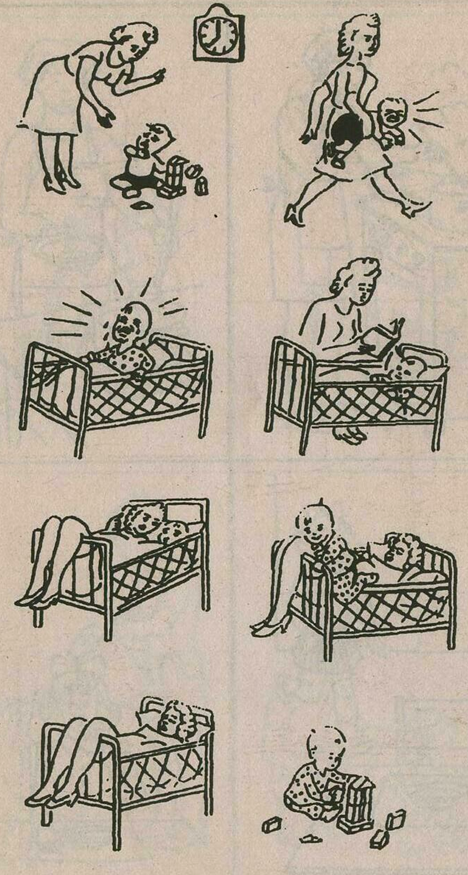 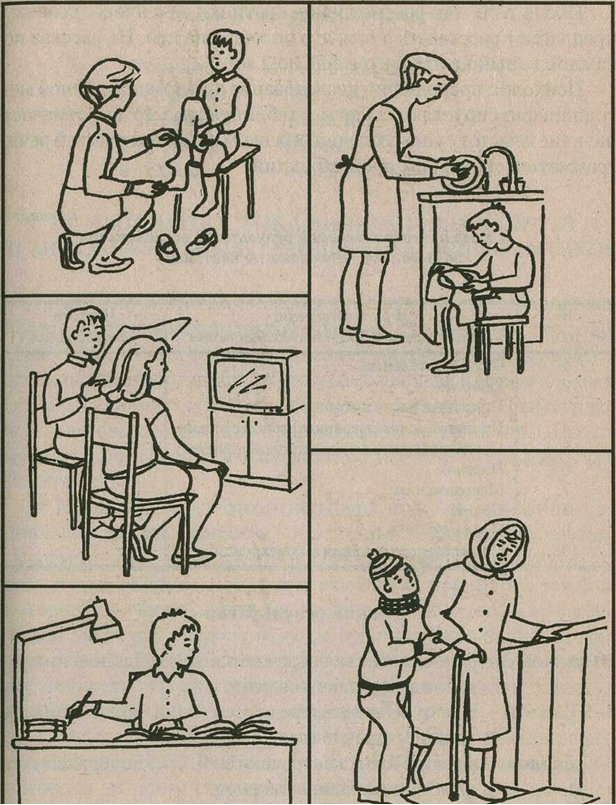 3. Методика «Оканчивание слов» предназначена для определения уровня развития словарного запаса детей 4-7 лет, а также способности к использованию в своей речи усвоенной лексики. Ход работы.Ребенка спрашивают: "Отгадай, что я хочу сказать? По...". Если ребенок молчит (несмотря на повторение данного слога) или механически повторяет сказанное, не пытаясь докончить слово, то можно перейти к следующему слогу: "А теперь, что я хочу сказать? Пона... " и т. д. Всего ребенку дается 10 слогов, неодинаково часто встречающихся в начале разных слов. Слоги следующие: 1) по, 2) на, 3) за, 4) ми, 5) му, 6) ло, 7) че, 8) при, 9) ку, 10) зо.	Выводы по уровню развитияДополнил все предложенные слоги до целого слова - 3 уровень - высокий.Справился с половиной предложенных слогов - 2 уровень - средний. Смог дополнить только 2 слога - 1 уровень низкий.4. Методика «Словообразование» предназначена для определения уровня развития словарного запаса детей 4-7 лет, а также способности к использованию в своей речи усвоенной лексики.Инструкция: «Как будет называться маленький предмет?». 	мяч - мячик; 	рука - ...; 	солнце - ...; 	трава - ...; 	плечо - ...; 	ухо - ...; 	таз - ... Выводы по уровню развития6-7 баллов - 3 уровень - высокий, 4-5 баллов - 2 уровень - средний, 2-3 балла - 1 уровень - низкий.Список используемой литературы:Берулова Г.А. Психодиагностика умственного развития учащихся. Новосибирск, 1990.Графические методы в психологической диагностике / Сост. Е.С.Романова, О.Ф.Потемкина. М., 1992. – 256 с.Детской апперцепции тест. Тематической апперцепции тест. М., 1993. -73 с.Диагностика умственного развития дошкольников/ Под ред. Л.А. Венгера и В.В. Холмовской. М., 1978.Забрамная С.Д. Наглядный материал для психолого-педагогического обследования детей в медико-педагогических комиссиях. Киев, 1988.Немов Р.С. Психология: Учеб. для студ. высш. пед. учеб. заведений. – М.: ВЛАДОС, 2001. – Кн.3. – 640 с.Урунтаева Г.А., Афонькина Ю.А.Практикум по детской психологии. М., 1995. 289 с.№п/пФрагменты речи, фиксируемые в процессе исследованияЧастота употребления1Существительные2Глаголы 3Прилагательные в обычной форме4Прилагательные в сравнительной форме5Прилагательные в превосходной форме6Наречия 7Местоимения 8Союзы 9Предлоги 10Сложные предложения и конструкции